Press release
No. 066/2021For even better protection of the environment: Miele dishwashers now with top A energy efficiency ratingTop classification for almost all Generation G 7000 models, even according to new energy labelAutoDos dispensing system with PowerDisk now even more ecologicalGütersloh, September 3, 2021. – Thanks to their particularly low water and electricity consumption, from October onwards almost all G 7000 dishwashers from Miele will meet the particularly strict requirements for the new A energy efficiency rating – combined with the best possible cleaning performance and without any trade-off in terms of convenience. And the AutoDos dispensing system with integrated PowerDisks, still a unique proposition, is now even more environmentally friendly in operation: The quantity of powder granulate detergent can be further reduced to cater for light soiling. In addition to this, the PowerDisk container will in future be made from post-consumer recyclate (PCR).Miele has reduced the energy consumption of its dishwashers by 44% over the past 20 years – and is now even 10% below the threshold value for the top A+++ energy efficiency rating. Since March 2021, EU legislators have ratcheted up the criteria for the energy label to such a degree that even the most economical models under the old regime fall far short of the new top A energy efficiency rating.Naturally, technicians in the R&D laboratories at Miele's Bielefeld plant are pulling out all the stops in order to offer consumers dishwashers with top label ratings under the provisions of the new energy label. As a result, almost all Generation G 7000 dishwashers will achieve an A rating for energy efficiency from October onwards.This is possible thanks to EcoPower technology and precisely matching components. These include further optimisation of the spray arms which results in greater precision in the alignment of the spray jets. These are joined by a highly efficient filtration system and an intelligently designed water intake system. Additional insulation also reduces thermal losses and hence the amount of energy required to heat the water. On aggregate, these improvements in detail result in far less water and electricity being consumed (water consumption in ECO programme: 8.4 l).Automatic dispensing adjusts detergent to requirementsAnother benchmark for greater sustainability is provided by the AutoDos dispenser system with its integrated PowerDisk. This dispenses a powder granulate specifically developed by Miele for the purpose, ensuring that only the quantity is released that is actually needed for the selected programme or the degree of soiling. Hence, the PowerDisk releases more detergent to cope with heavier soiling and less when the level of soiling is only light. In future it will also be possible to adjust automatic dispensing via the menu. This gives users the power to further reduce detergent consumption when crockery is only slightly soiled – or, conversely, to increase the amount somewhat to deal with dirty crockery. Of course, all Miele dishwashers continue to feature the classic two-compartment dispenser in the door where tabs, powder and rinse aid can be dispensed conventionally. The container of the PowerDisk now consists of post-consumer recyclate, a granulate made from cleaned and reprocessed plastic waste from Germany's collection and recycling scheme. In addition to this, Miele will be launching its PowerDisk All in 1 Eco which is characterised by its special-purpose, environmentally friendly formulation. With its plant-based ingredients and freedom from fragrances, preservatives and colorants, this detergent bio-degrades extremely well. For more details, please see Press release No. 063/2021. Miele app for user convenienceIt goes without saying that all G 7000 models with AutoDos can be connected to the Internet via WiFi and can be controlled via Miele app from a mobile device – or, depending on the country, even via Amazon's voice-control assistant Alexa. This allows users to start and stop their G 7000 from anywhere, activate programmes and options from their smartphones, check levels (with automatic reminders) and even order detergent online. And the AutoStart function allows dishwashers to be programmed to start regularly at the same time. As the detergent is always on board, dishwashing programmes and times or programme starts and finishes can be controlled from the app. Smart: If the dishwasher door is not opened between two scheduled cycles, with no new crockery added as a result, the start of the next scheduled cycle is automatically delayed. Media contact:Julia CinkPhone: +49 5241 89-1962Email: julia.cink@miele.comCompany profile: Miele is the world's leading manufacturer of premium domestic appliances including cooking, baking and steam-cooking appliances, refrigeration products, coffee makers, dishwashers and laundry and floor care products. Their product portfolio also includes dishwashers, air purifiers, washing machines and tumble dryers for commercial use as well as washer-disinfectors and sterilisers for use in medical and laboratory applications (Miele Professional). Founded in 1899, the company has eight production plants in Germany, one each in Austria, the Czech Republic, China, Romania and Poland as well as two production plants belonging to its Italian medical technology subsidiary Steelco. Sales in the 2020 business year amounted to around € 4.5 bn (thereof 29.5% in Germany). Miele is represented with its own sales subsidiaries and via importers in 
almost 100 countries/regions. Throughout the world, the family-run enterprise, now in its fourth generation, employs a workforce of around 20,900, of which approx. 11,050 employees work in Germany. The company has its headquarters in Gütersloh in Westphalia.There are three photographs with this textPhoto 1: Almost all Miele dishwashers from the G 7000 model series meet the particularly exacting threshold values for the new A energy efficiency rating – combined with the best possible cleaning performance and without any trade-off in terms of convenience. (Photo: Miele)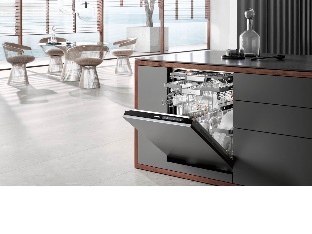 Photo 2: The unique AutoDos dispensing system with PowerDisk only releases the precise quantity of detergent needed, depending on the selected programme or the degree of soiling. Depicted is the PowerDisk All in 1 Eco characterised by its special-purpose, environmentally friendly formulation. (Photo: Miele)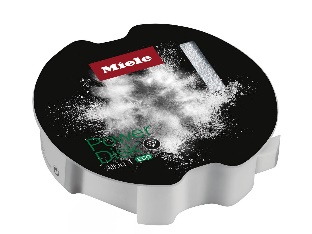 Photo 3: All G 7000 models with AutoDos can be connected to a WiFi network and controlled by the Miele app from a mobile device. 
(Photo: Miele)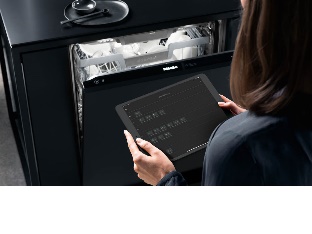 Text and photo download: www.miele-press.comFollow us on:		 @Miele_Press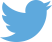 		 @Miele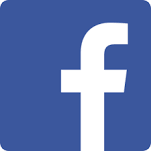 		 @Miele_com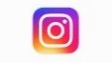 		 Miele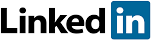 